GUÍA DE APRENDIZAJE N° 1“ADICIÓN DE NÚMEROS ENTEROS”Nombre del estudiante	: ______________________________________________________________Fecha			: 8/03/2019_________________ 	Curso	: 1° Nivel ____________________Recurso para reforzar:   https://www.youtube.com/watch?v=Rs6Qyei7XY0Utilice los signos  “<”  ó  “>” para ver qué número entero es mayor: 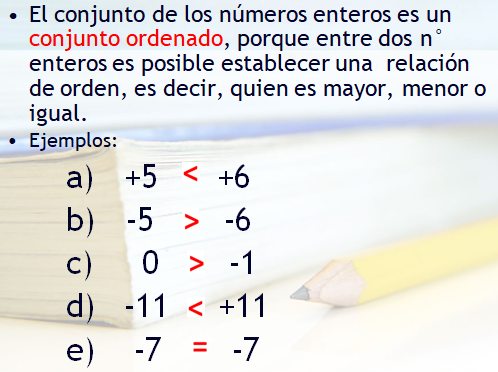 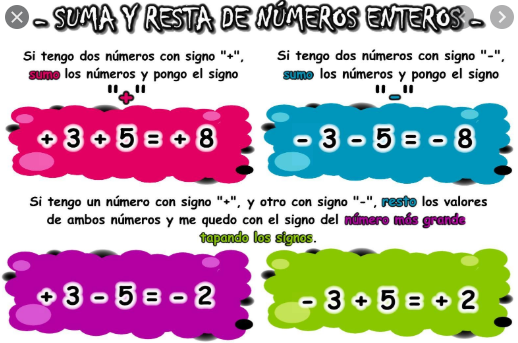 Aplicando las reglas que están en el recuadro anterior, realice los siguientes ejercicios:Calcule:Calcule:Calcule:Calcule:+13  __  11      13  __   14  -5    __    -1  -5    __   -6  -8    __  -10 +34 ___ -34   0  ___  -5  0  ____+5